Plan d’intégration pour nouvel employéPréparation à l’accueilNotes :Journée d’accueilNotes :IntégrationNotes :Signature de l’employé : ____________________________		Date : _________________Signature du gestionnaire : __________________________   	Date : _________________Signature du responsable RH : _______________________		Date : _________________Veuillez retourner ce formulaire rempli aux ressources humaines au plus tard quatorze jours après la date d’accueil du nouvel employé.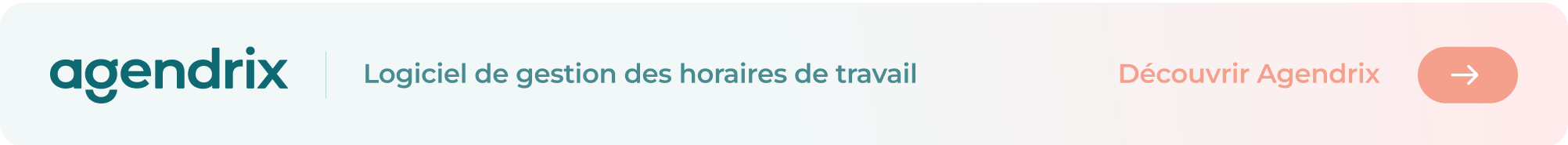 Nom de l’employé : Date d’embauche : Nom du gestionnaire : Date de l’accueil : Nom du responsable RH :Date de réception du document :Activité☑ResponsableDateConfirmer date et heure de l’accueil avec le nouvel employé☐Faire les demandes d’accès pour le nouvel employé☐Préparer le poste de travail du nouvel employé☐Informer l’équipe de l’arrivée du nouvel employé☐Préparer le contrat du nouvel employé☐Planifier le déroulement de la première journée☐Prévoir les tâches à accomplir lors de la première journée☐Désigner un mentor ou un collègue pour accompagner le nouvel employé☐Préparer le cadeau de bienvenu, le cas échéant☐Activité☑ResponsableDateVisite de l’établissement☐Signature du contrat de travail☐Remplissage du formulaire d’informations personnelles☐Remplissage du formulaire d’adhésion au dépôt direct☐Présentation des politiques et du code d’éthique de l’entreprise☐Explication des règles de fonctionnement de l’entreprise☐Présentation du programme de perfectionnement et de formation, le cas échéant☐Présentation des tâches et du rôle du nouvel employé☐ActivitéActivitéActivitéActivitéActivitéActivité☑ResponsableDateRemise de la carte d’accèsRemise de la carte d’accèsRemise de la carte d’accèsRemise de la carte d’accèsRemise de la carte d’accèsRemise de la carte d’accès☐Remise des codes d’accès et outils : Remise des codes d’accès et outils : Remise des codes d’accès et outils : Remise des codes d’accès et outils : Remise des codes d’accès et outils : Remise des codes d’accès et outils : ☐Ordinateur ☐Courriel ☐Courriel ☐Portail ☐Portail ☐Téléphone ☐☐Remise de l’uniforme, le cas échéant :Remise de l’uniforme, le cas échéant :Remise de l’uniforme, le cas échéant :Remise de l’uniforme, le cas échéant :Remise de l’uniforme, le cas échéant :Remise de l’uniforme, le cas échéant :☐Chandail ☐Chandail ☐Pantalon ☐Pantalon ☐Accessoires ☐Accessoires ☐☐Présentation de la vision, mission et valeurs de l’entreprisePrésentation de la vision, mission et valeurs de l’entreprisePrésentation de la vision, mission et valeurs de l’entreprisePrésentation de la vision, mission et valeurs de l’entreprisePrésentation de la vision, mission et valeurs de l’entreprisePrésentation de la vision, mission et valeurs de l’entreprise☐Visite du département de l’employéVisite du département de l’employéVisite du département de l’employéVisite du département de l’employéVisite du département de l’employéVisite du département de l’employé☐Activité d’équipe (repas ou pause commune)Activité d’équipe (repas ou pause commune)Activité d’équipe (repas ou pause commune)Activité d’équipe (repas ou pause commune)Activité d’équipe (repas ou pause commune)Activité d’équipe (repas ou pause commune)☐Présentation de l’employé à son équipe de travail et collèguesPrésentation de l’employé à son équipe de travail et collèguesPrésentation de l’employé à son équipe de travail et collèguesPrésentation de l’employé à son équipe de travail et collèguesPrésentation de l’employé à son équipe de travail et collèguesPrésentation de l’employé à son équipe de travail et collègues☐Rencontre avec le gestionnaire de l’employé : Présentation de l’organigramme de l’entrepriseIdentification des personnes-ressourcesPrésentation des objectifs de l’équipePrésentation des objectifs personnels de l’employéExplication du programme d’évaluation de rendementRencontre avec le gestionnaire de l’employé : Présentation de l’organigramme de l’entrepriseIdentification des personnes-ressourcesPrésentation des objectifs de l’équipePrésentation des objectifs personnels de l’employéExplication du programme d’évaluation de rendementRencontre avec le gestionnaire de l’employé : Présentation de l’organigramme de l’entrepriseIdentification des personnes-ressourcesPrésentation des objectifs de l’équipePrésentation des objectifs personnels de l’employéExplication du programme d’évaluation de rendementRencontre avec le gestionnaire de l’employé : Présentation de l’organigramme de l’entrepriseIdentification des personnes-ressourcesPrésentation des objectifs de l’équipePrésentation des objectifs personnels de l’employéExplication du programme d’évaluation de rendementRencontre avec le gestionnaire de l’employé : Présentation de l’organigramme de l’entrepriseIdentification des personnes-ressourcesPrésentation des objectifs de l’équipePrésentation des objectifs personnels de l’employéExplication du programme d’évaluation de rendementRencontre avec le gestionnaire de l’employé : Présentation de l’organigramme de l’entrepriseIdentification des personnes-ressourcesPrésentation des objectifs de l’équipePrésentation des objectifs personnels de l’employéExplication du programme d’évaluation de rendement☐Retour sur la première journée du nouvel employéRetour sur la première journée du nouvel employéRetour sur la première journée du nouvel employéRetour sur la première journée du nouvel employéRetour sur la première journée du nouvel employéRetour sur la première journée du nouvel employé☐